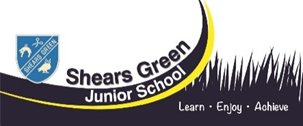 How we teach French at Shears Green Junior SchoolWhat should a French session look like?Approximately 40 minutes once a week.Planning should be flexible to allow for adaptations; however, it should have a clear structure.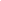 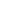 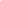 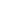 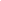 Initial lessons for each new topic should begin with a quick questioning of the children, highlighting their prior knowledge and understanding. It will also help identify those children in need of support and challenge throughout the unit.The final session of each term will consist of a whole class re-cap and test paper to check the capabilities of the children in listening to and reading and writing basic French.Please remember a session should be:Task clearly explained.Interactive and engaging.Progressive.Appropriately differentiated.Challenging but achievable.